Свод предложенийпо результатам проведения публичных консультаций по проекту муниципального нормативного правового акта, затрагивающего вопросы осуществления предпринимательской и инвестиционной деятельности проекта решения Думы Краснокамского городского округа «о внесении изменений в Правила благоустройства территории Краснокамского городского округа, утвержденные решением Краснокамской городской Думы от 24.04.2019 № 61».Полный электронный адрес размещения проекта правового акта: официальный сайт Краснкамского городского округа в информационно-телекоммуникационной сети Интернет.Срок, в течение которого разработчиком принимались предложения в связи с проведением публичных консультаций проекта правового акта: с 13 марта 2024 г. по 19 марта 2024 г.Сведения о разработчике – организаторе публичных слушаний: Администрация Краснокамского городского округа.Вывод о необходимости внесения изменений в положение проекта муниципального нормативного правового акта, их масштабе и необходимости (отсутствии необходимости) изменения его концепции: необходимость отсутствует.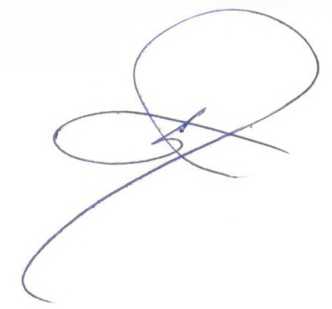 Начальник МКУ «УГЗЭП»                                           Д.Л. Бояршинов№Участники публичных слушанийКраткая характеристика поступивших предложений (замечаний)Результат рассмотрения поступивших предложений (замечаний), причины отклонения1НО «Краснокамский муниципальный фонд поддержки малого предпринимательства» (А.М. Попов)Не поступало-2Совет по малому предпринимательству при главе г.Краснокамска (С.В. Неганова)Не поступало-3Краевое региональное отделение Общероссийской общественной организации «Деловая Россия» (Д.В. Теплов)Не поступало-4Уполномоченный по защите прав предпринимателей в Пермском крае (П.Ю. Новоселов)Не поступало-